MJESEC HRVATSKE KNJIGE 2022.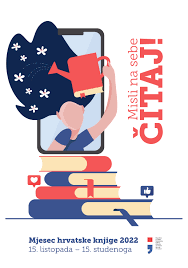 NAGRADNI   NATJEČAJ  za idejno rješenje loga Čitateljskog kluba ONOFRIUS:izraditi/dizajnirati logotip koji će biti prepoznatljivi znak Čitateljskog kluba ONOFRIUS, logotip se može sastojati od teksta, znaka ili njihove kombinacije,učenik/autor samostalno odabire tehniku ili digitalni alat u kojemu izrađuje logotip, preporučene dimenzije logotipa su 50 x 50 mm,logotip treba poslati u digitalnom obliku do 11. studenoga 2022. na adresu e-pošte:         margareta.milos@gmail.com,Sve primljene logotipe pregledat će žiri u sastavu:
                                 1. Robert Kelečić, ravnatelj
                                 2. Nataša Štandar, prof.,                    3. Andreja Klobučar, prof.,                    5. Ivan Dugandžić, prof.,                    6. Ankica Kermeci, prof.,                    7. Maja Pejić Popović, prof.,autor najuspješnijeg logotipa za nagradu će dobiti knjigu po izboru.